Spelling List #5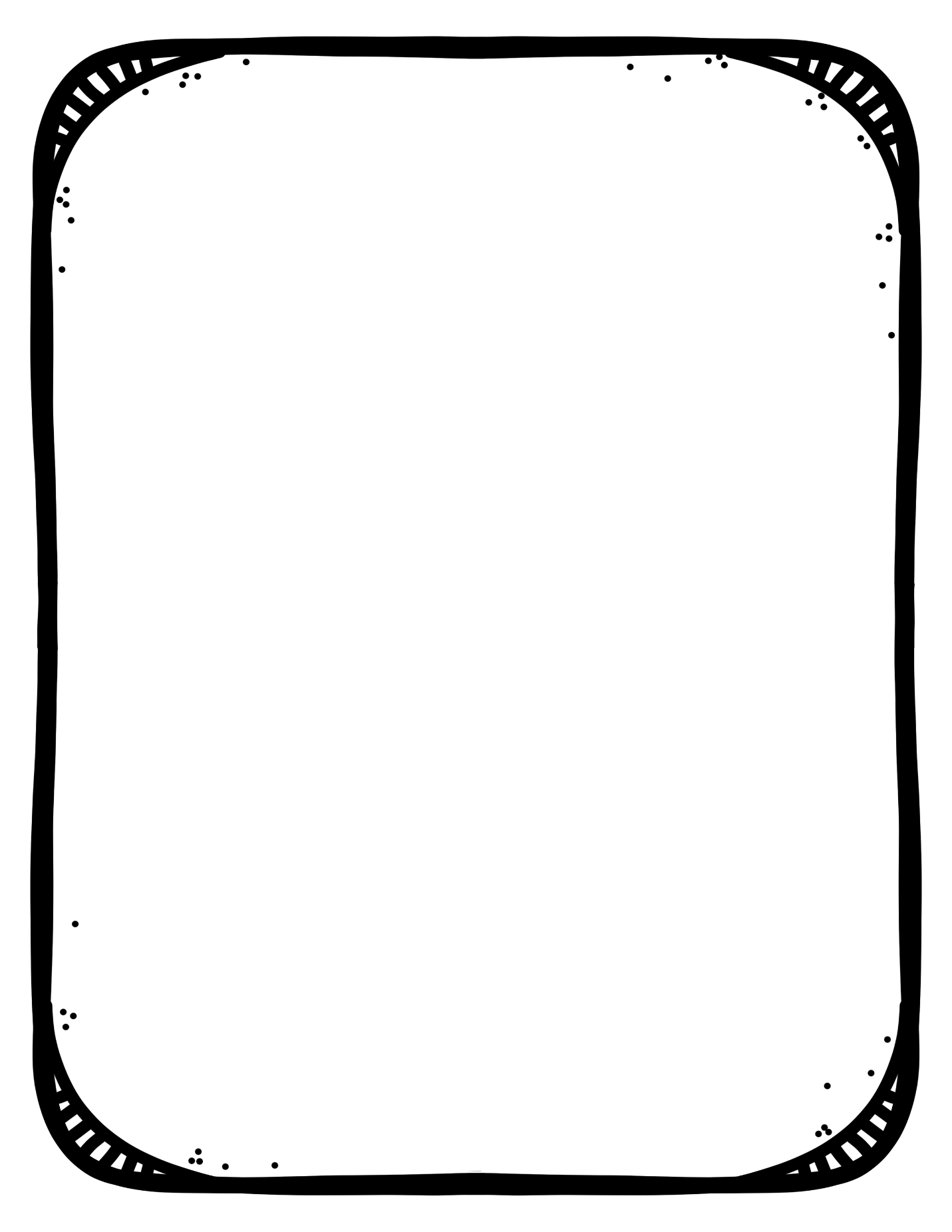                             Looking		        Not Looking1.  habitat                       _________________     ________________2.  community                _________________     ________________3.  shelter                        _________________     ________________4. Plains                          _________________     ________________5. Saskatchewan          _________________     ________________         6. Assiniboine                 _________________     ________________7. Nakota                       _________________     ________________8. Dakota                       _________________     ________________9. Black Foot                  _________________     ________________        10. Cree                         _________________     ________________11. Ojibwa                     _________________     ________________12. tribe                         _________________     ________________13. tipi                            _________________     ________________14. positive                    _________________     ________________15. affirmation              _________________     ________________Your next spelling quiz will be on Thursday, December. 5th  Spelling List #5                            Looking		        Not Looking1. nature                         _________________     ________________2. Plains                           _________________     ________________3. habitat                        _________________     ________________4. community                 _________________     ________________5. shelter                         _________________     ________________6. postive                        _________________     ________________7. tribe                             _________________     ________________8. tipi                               _________________     ________________Your next spelling quiz will be on Thursday, December. 5th  